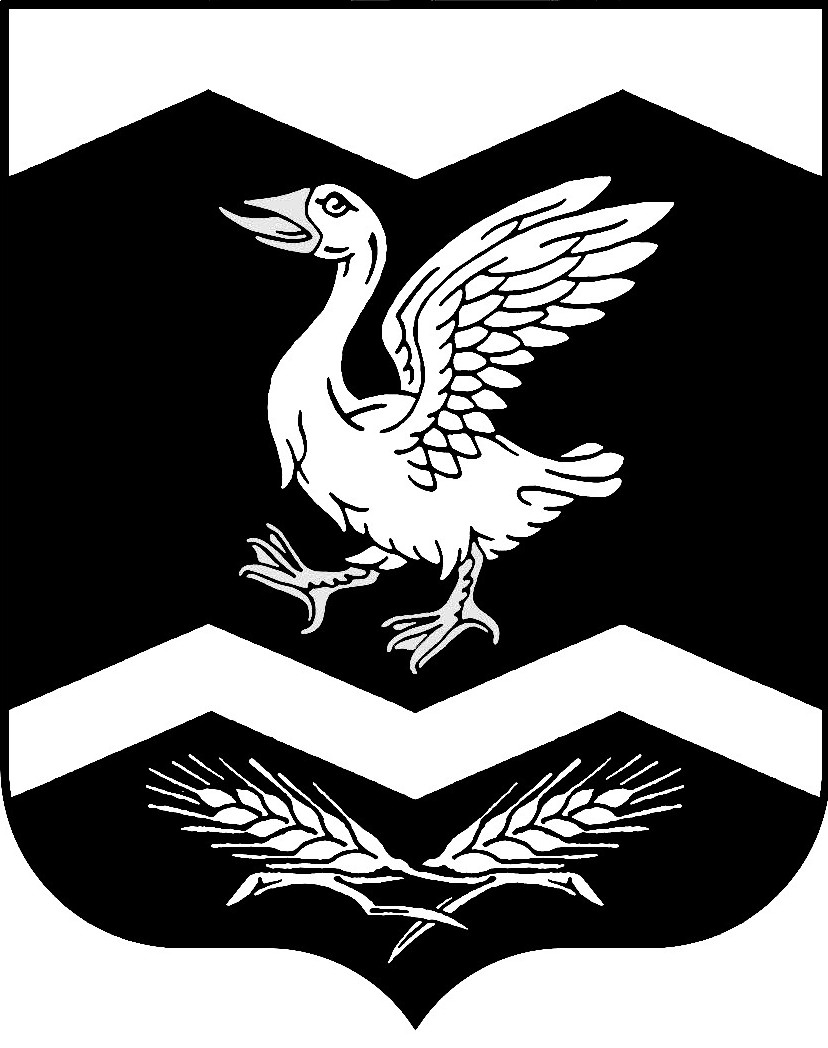 Курганская областьШадринский районКРАСНОМЫЛЬСКАЯ   СЕЛЬСКАЯ  ДУМАРЕШЕНИЕот "01 " июня  2015 года						                                  №  29с. КрасномыльскоеО внесении изменений в Решение Красномыльской сельской Думы от «18» февраля 2015 года № 23 « О передаче осуществления части полномочий по решению вопросов местного значения на уровень Шадринского района» : В соответствии с частью 5 статьи 242 Бюджетного кодекса РФ , статьей 23 Устава Красномыльского сельсовета Шадринского района Курганской области, Красномыльская сельская Дума РЕШИЛА:1.Внести изменения  в приложения 2 к Решению Красномыльской сельской Думы от «18» февраля 2015 года № 23 « О передаче осуществления части полномочий по решению вопросов местного значения на уровень Шадринского района» :    -- п.6 порядка предоставления межбюджетных трансфертов на осуществление переданных полномочий по решению вопросов местного значения поселения изложить в следующей редакции« 6.Межбюджетные трансферты, неиспользованные в текущем финансовом году, подлежит возврату в доход бюджета Красномыльского сельсовета в течении 15 рабочих дней текущего финансового года.Председатель Красномыльской сельской Думы	Г.А.СтародумоваПриложение 1к решению Красномыльской сельской Думы от «18» февраля 2015 года № 23«О передаче осуществления части полномочий по решению вопросов местного значения на уровень Шадринского района»ПЕРЕЧЕНЬвопросов местного значения, по которым передаются полномочия1) создание условий для реализации мер, направленных на укрепление межнационального и межконфессионального согласия, сохранение и развитие языков и культуры народов Российской Федерации, проживающих на территории поселения, социальную и культурную адаптацию мигрантов, профилактику межнациональных (межэтнических) конфликтов (п. 7.2 ч. 1 ст. 14 Федерального закона от 06.10.2003 г. №131-ФЗ «Об общих принципах организации местного самоуправления в Российской Федерации»)2) утверждение подготовленной на основе генеральных планов поселения документации по планировке территории (только в части утверждения и выдачи градостроительных планов земельных участков, подготовленных в виде отдельного документа), выдача разрешений на строительство (за исключением случаев, предусмотренных Градостроительным кодексом Российской Федерации, иными федеральными законами), разрешений на ввод объектов в эксплуатацию при осуществлении строительства, реконструкции объектов капитального строительства, расположенных на территории поселения, осуществление муниципального земельного контроля за использованием земель поселения, осуществление в случаях, предусмотренных Градостроительным кодексом Российской Федерации, осмотров зданий, сооружений и выдача рекомендаций об устранении выявленных в ходе таких осмотров нарушений (п. 20 ч. 1 ст. 14 Федерального закона №131-ФЗ), согласование перевода жилого помещения в нежилое помещение и нежилого помещения в жилое помещение, а также переустройства и перепланировки жилых помещений и их приемку после завершенных работ (статьи 22-29 Жилищного кодекса Российской Федерации);3) создание, содержание и организация деятельности аварийно-спасательных служб и (или) аварийно-спасательных формирований на территории поселения (п. 24 ч. 1 ст. 14 Федерального закона №131-ФЗ);4) создание, развитие и обеспечение охраны лечебно-оздоровительных местностей и курортов местного значения на территории поселения, а также осуществление муниципального контроля в области использования и охраны особо охраняемых природных территорий местного значения (п. 27 ч. 1 ст. 14 Федерального закона №131-ФЗ);5) осуществление муниципального лесного контроля (п. 32 ч. 1 ст. 14 Федерального закона №131-ФЗ);6) оказание поддержки социально ориентированным некоммерческим организациям в пределах полномочий, установленных статьями 31.1 и 31.3 Федерального закона от 12 января 1996 года № 7-ФЗ «О некоммерческих организациях» (п. 34 ч.1 ст. 14 Федерального закона №131-ФЗ);7) обеспечение выполнения работ, необходимых для создания искусственных земельных участков для нужд поселения, проведение открытого аукциона на право заключить договор о создании искусственного земельного участка в соответствии с федеральным законом (п. 37 ч. 1 ст. 14 Федерального закона №131-ФЗ).Глава Красномыльского сельсовета                                                 Г.А.СтародумоваПриложение 2к решению Красномыльской  сельской Думы от «18» февраля 2015 года № 23«О передаче осуществления части полномочийпо решению вопросов местного значения на уровень Шадринского района»ПОРЯДОКпредоставления межбюджетных трансфертов на осуществление
переданных полномочий по решению вопросов местного значенияпоселения1. Настоящий Порядок устанавливает случаи и порядок предоставления межбюджетных трансфертов из бюджета сельских поселений Шадринского района (далее - Поселение) в местный бюджет Шадринского района (далее - Район) на осуществление переданных полномочий по решению вопросов местного значения.2. Межбюджетные трансферты предоставляются бюджету Района в случае
принятия решения сельской Думой о передаче полномочий и заключения с Районом соответствующего соглашения. 3. В соответствии с частью 4 статьи 15 Федерального закона от 06.10.2003г. №
131-ФЗ «Об общих принципах организации местного самоуправления в Российской
Федерации» межбюджетные трансферты предоставляются в целях финансового
обеспечения обязательств, возникающих при осуществлении части полномочий по
решению вопросов местного значения при их передаче в соответствии с заключенным
соглашением.4. Межбюджетные трансферты предоставляются бюджету Района в
соответствии с заключенным соглашением в пределах объема средств, необходимых для осуществления переданных полномочий и утвержденных лимитов бюджетных
обязательств на текущий финансовый год.5. Порядок определения объема средств, необходимых для осуществления
переданных полномочий, определяется заключенным соглашением о передаче
осуществления полномочий по решению вопросов местного значения.6. Межбюджетные трансферты, неиспользованные в текущем финансовом
году, подлежат использованию органами местного самоуправления Района в очередном
финансовом году на те же цели.7. Орган местного самоуправления Района не позднее 25 января года,
следующего за отчетным периодом, представляет в Поселение ежегодный отчет о
выполнении переданных полномочий по решению вопросов местного значения.8. Методика расчета межбюджетных трансфертов на передачу полномочий, передаваемых из бюджета поселения в местный бюджет Шадринского района1. Создание условий для реализации мер, направленных на укрепление межнационального и межконфессионального согласия, сохранение и развитие языков и культуры народов Российской Федерации, проживающих на территории поселения, социальную и культурную адаптацию мигрантов, профилактику межнациональных (межэтнических) конфликтовМТТi = З х Чi,гдеМТТi – межбюджетный трансферт за переданное полномочие;З - норматив расходов на реализацию соответствующего полномочия муниципального образования в расчете на одного жителя за счет межбюджетных трансфертов из бюджетов поселений муниципального образования в размере 0,5 руб.;Чi – численность населения поселения, участвующего в передаче соответствующего полномочия.2. Утверждение генеральных планов поселения, правил землепользования и застройки, утверждение подготовленной на основе генеральных планов поселения документации по планировке территории, выдача разрешения на строительство (за исключением случаев, предусмотренных Градостроительным кодексом Российской Федерации, иными федеральными законами), разрешений на ввод объектов в эксплуатацию при осуществлении строительства, реконструкции объектов капитального строительства, расположенных на территории поселения, утверждение местных нормативов градостроительного проектирования поселений, резервирование земель и изъятие, в том числе путем выкупа, земельных участков в границах поселений для муниципальных нужд, осуществление муниципального земельного контроля в границах поселения, осуществление в случаях, предусмотренных Градостроительным кодексом Российской Федерации, осмотров зданий, сооружений и выдача рекомендаций об устранении выявленных в ходе таких осмотров нарушений, согласование перевода жилого помещения в нежилое помещение и нежилого помещения в жилое помещение, а также переустройства и перепланировки жилых помещений и их приему после завершенных работ.МТТi = З х Чi,гдеМТТi – межбюджетный трансферт за переданное полномочие;З - норматив расходов на реализацию соответствующего полномочия муниципального образования в расчете на одного жителя за счет межбюджетных трансфертов из бюджетов поселений муниципального образования в размере 10,0 руб.;Чi – численность населения поселения, участвующего в передаче соответствующего полномочия.3. Создание, содержание и организация деятельности аварийно-спасательных служб и (или) аварийно-спасательных формирований на территории поселения.МТТi = З х Чi,гдеМТТi – межбюджетный трансферт за переданное полномочие;З - норматив расходов на реализацию соответствующего полномочия муниципального образования в расчете на одного жителя за счет межбюджетных трансфертов из бюджетов поселений муниципального образования в размере 20 рублей на 1 тыс. человек;Чi – численность населения поселения, участвующего в передаче соответствующего полномочия.4. Создание, развитие и обеспечение охраны лечебно-оздоровительных местностей и курортов местного значения на территории поселения, а также осуществление муниципального контроля в области использования и охраны особо охраняемых природных территорий местного значения.МТТi = З х Чi,гдеМТТi – межбюджетный трансферт за переданное полномочие;З - норматив расходов на реализацию соответствующего полномочия муниципального образования в расчете на одного жителя за счет межбюджетных трансфертов из бюджетов поселений муниципального образования в размере 20 рублей на 1 тыс. человек;Чi – численность населения поселения, участвующего в передаче соответствующего полномочия.5. Осуществление муниципального лесного контроля.МТТi = З х Чi,гдеМТТi – межбюджетный трансферт за переданное полномочие;З - норматив расходов на реализацию соответствующего полномочия муниципального образования в расчете на одного жителя за счет межбюджетных трансфертов из бюджетов поселений муниципального образования в размере 100 рублей на 1 тыс. человек;Чi – численность населения поселения, участвующего в передаче соответствующего полномочия.6. Оказание поддержки социально ориентированным некоммерческим организациям в пределах полномочий, установленных статьями 31.1 и 31.3 Федерального закона от 12 января 1996 года № 7-ФЗ «О некоммерческих организациях».МТТi = З х Чi,гдеМТТi – межбюджетный трансферт за переданное полномочие;З - норматив расходов на реализацию соответствующего полномочия муниципального образования в расчете на одного жителя за счет межбюджетных трансфертов из бюджетов поселений муниципального образования в размере 100 рублей на 1 тыс. человек;Чi – численность населения поселения, участвующего в передаче соответствующего полномочия.7. Обеспечение выполнения работ, необходимых для создания искусственных земельных участков для нужд поселений, проведение открытого аукциона на право заключить договора о создании искусственного земельного участка в соответствии с федеральным законом.МТТi = З х Чi,гдеМТТi – межбюджетный трансферт за переданное полномочие;З - норматив расходов на реализацию соответствующего полномочия муниципального образования в расчете на одного жителя за счет межбюджетных трансфертов из бюджетов поселений муниципального образования в размере 20 рублей на 1 тыс. человек;Чi – численность населения поселения, участвующего в передаче соответствующего полномочия.Глава Красномыльского сельсовета                                               Г.А.Стародумова